Superintendent’s Memo #176-19
COMMONWEALTH of VIRGINIA 
Department of Education
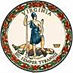 DATE:	July 26, 2019TO: 	Division SuperintendentsFROM: 	James F. Lane, Ed.D., Superintendent of Public InstructionSUBJECT: 		Public Comment Period and Public Hearings on the Proposed 2017 	Computer Science Standards of Learning Curriculum FrameworkOn July 25, 2019, the Virginia Board of Education received for first review the proposed 2017 Computer Science Standards of Learning Curriculum Framework. The Virginia Board of Education is now seeking comments from the general public on the proposed computer science curriculum framework for use in Virginia public schools.The proposed 2017 Computer Science Standards of Learning Curriculum Framework provides instructional support for the 2017 Computer Science Standards of Learning.  The proposed framework can be accessed on the Virginia Department of Education’s website along with information on providing comments regarding the frameworks.Public comment regarding the proposed 2017 Computer Science Standards of Learning Curriculum Framework may be submitted electronically through the 2017 Computer Science Curriculum Framework Feedback Survey no later than August 27, 2019.  Interactive webinars will also be held to allow stakeholders additional opportunities to provide public comments.  These one-hour webinars will be held:August 20, 2019 at 7:30 AM and 4 PMAugust 21, 2019 at 7:30 AM and 4 PMRegistration information for the webinars can be found on the VDOE website.For additional information about the proposed 2017 Computer Science Standards of Learning Curriculum Framework, please contact Timothy Ellis, Computer Science Specialist, at the Office of STEM and Innovation, by email at timothy.ellis@doe.virginia.gov or by telephone at (804) 225-3489.JFL/te